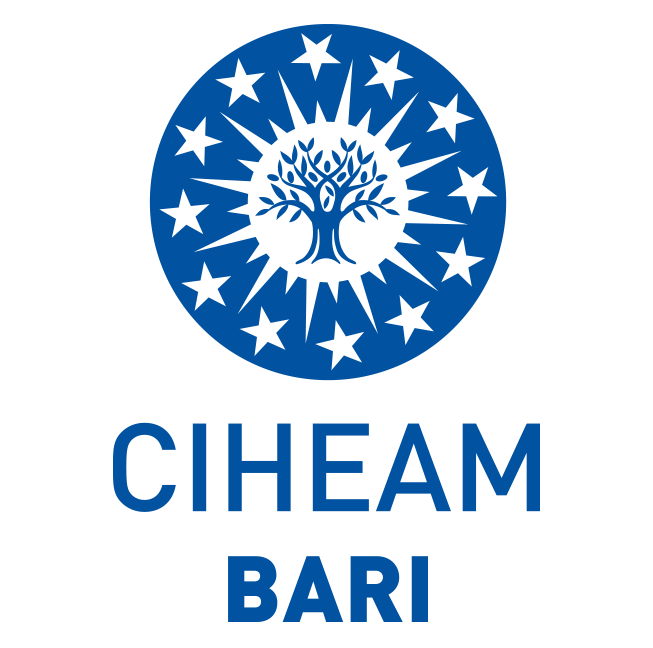 CIHEAM BARI APPLICATION FORM FOR TRAINING COURSE:“Digital skills enhancement in the green & blue economy” (Project: Food4Health)I the undersigned: Name and Surname ____________________________Born in _________, on ________________Gender MaleFemaleResident in/at ___________ (full address), ________ (country)Identified by the valid ID document N° ___________________ Phone _________________         Mobile _________________Hereby apply for participation in the training course on “Digital skills enhancement in the green & blue economy” in accordance with the public Call published on the CIHEAM Bari website (www.iamb.it);Hereby declare under my own responsibility to have no Criminal Records, nor pending prosecutions under the national law of my country of residence;Hereby declare:To be a national resident or domiciled inPuglia (IT)Molise (IT)AlbaniaMontenegro To have a good knowledge of the English languageTo be a graduate (bachelor degree) or nearly graduating student (enrolled in the final year of a bachelor degree).Furthermore, I hereby declare:I earned the following degree (please indicate the highest graduate degree you have obtained): High school degree (please specify) _______________________________________________Bachelor degree (please specify)_______________________________________________Master degree (please specify)_______________________________________________Post-graduate qualifications and other professional qualifications (please specify):PhD on ______________________________________________________University master courses (I or II level) on _________________________________________________________Advanced vocational training and higher education:_________________________________________________________The following documents are attached: Curriculum vitae in English (Europass format, in pdf format, duly signed). Candidates are demanded to clearly insert place and date of birth as well as actual residence in the CV; Motivation Letter in English (1000 characters Max). A short description of the motivations for applying, also with regard to interests, skills and digital/IT experience;Identity document (copy of valid passport in PDF format);Personal data treatment statement duly signed for approval. Date, signature_______________